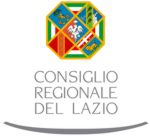 ha la possibilità di attivare un tirocinio curriculare per la sede di RomaIndirizzo sede: 00163 Roma, Via della Pisana 1301Sito web: www.consiglio.regione.lazio.it Tirocinante proveniente dal corso di studi in: Giurisprudenza.Settore di inserimento: Ufficio Legislativo – Segreteria generale – Ufficio amministrativo.Principali attività del settore: attività legislativa – amministrazione.Attività a cui il tirocinante potrà prendere parte:Conoscenza del procedimento di approvazione delle leggi regionali. Studio bozza di proposte di legge, verifica delle criticità dell’atto, sia sotto il profilo formale della tecnica di redazione del testo sia sotto quello sostanziale di legittimità. Affiancamento nell’analisi degli emendamenti e sub-emendamenti, conoscenza delle modalità e dei termini per la presentazione degli stessi. Conoscenze delle regole di drafting.Conoscenza del procedimento di approvazione di proposte di legge e deliberazioni consiliari nonché delle attività di sindacato ispettivo con particolare riguardo ai lavori delle commissioni. Utilizzazione dell’analisi tecnico normativa (ATN) volta a verificare l’incidenza della norma in esame sull’ordinamento giuridico vigente, la sua conformità alla Costituzione, allo Statuto e alla disciplina comunitaria nonché al rispetto delle competenze statali, delle regioni e delle autonomie locali.
Conoscenza di base dell’attività istituzionale ed amministrativa dei servizi e strutture dell’ente. Requisiti: conoscenza del pacchetto office;conoscenza della lingua inglese livello B1;conoscenza generale della normativa.Periodo: l’inserimento del tirocinante è previsto in ogni periodo dell’anno, compatibilmente con le presenze di altri tirocinanti.Rimborso spese: non è previsto, ma vi è la possibilità di usufruire della Mensa aziendale, Bar, edicola, tabacchi, distributori automatici di snack e bevande.Trasporti: navetta gratuita in alcuni orari da Metro Eur Magliana e Cornelia. 